WZŚ.4221.120.2022.DMPOSTANOWIENIENa podstawie art. 77 ust. 3 i ust. 4, w związku z art. 77 ust. 1 pkt 1 ustawy z dnia 
3 października 2008 r. o udostępnianiu informacji o środowisku i jego ochronie, udziale społeczeństwa w ochronie środowiska oraz o ocenach oddziaływania na środowisko 
(Dz. U. z 2022 r., poz. 1029 z późn. zm.) – dalej ustawa o ooś oraz art. 106 § 1 ustawy z dnia 14 czerwca 1960 r. Kodeks postępowania administracyjnego (Dz. U. z 2021 r., poz. 735 z późn. zm.), w ramach postępowania w sprawie oceny oddziaływania na środowisko przeprowadzanego dla przedsięwzięcia pn.:„Budowa instalacji fotowoltaicznej o mocy 3 MW wraz z towarzyszącą infrastrukturą, zlokalizowanej na działce o numerze ewidencyjnym 188/1, 188/2, 189, 190/3, 193, obręb ewidencyjny Tuplice (nr 0013), gm. Tuplice”,którego inwestorem jest VOTUM GREEN PROJECT S.A. z siedzibą ul. Wyścigowa 56i, 53-012 Wrocław, reprezentowana przez pełnomocnika Patryka Rakowskiego – Fotowoltaika Ochrona Środowiska z siedzibą ul. Reymonta 43, 89-100 Nakło nad Notecią,– na wniosek Wójta Gminy Tuplice z dnia 29 czerwca 2022 r. znak: OSII.6220.2.2021.KK (data wpływu: 4 lipca 2022 r.),– w oparciu o przedłożony przy ww. wniosku raport o oddziaływaniu przedsięwzięcia 
na środowisko, sporządzony przez Patryka Rakowskiego (opracowanie z dnia 23 czerwca 
2022 r.),uzgadniam realizację ww. przedsięwzięcia w wariancie wnioskowanym przez inwestora 
i określam następujące warunki:Rodzaj i miejsce realizacji przedsięwzięcia: Przedsięwzięcie polega na budowie elektrowni fotowoltaicznej o mocy do 3 MW 
wraz z niezbędną infrastrukturą towarzyszącą na działkach nr 188/1, 188/2, 189, 190/3, 193 obręb Tuplice, gmina Tuplice. Całkowita powierzchnia ww. działek wynosi 5,43 ha 
i cała zostanie przeznaczona do realizacji przedsięwzięcia.Warunki realizacji na etapie budowy, eksploatacji i likwidacji przedsięwzięcia:Wykopy otwierać krótko przed ułożeniem instalacji, nie przetrzymywać ich,
i natychmiast zasypywać po wykonanej pracy, by nie stanowiły pułapki dla zwierząt.Wymagania dotyczące ochrony środowiska konieczne do uwzględnienia 
w dokumentacji wymaganej do wydania decyzji, o której mowa w art. 72 ust. 1 ustawy o ooś:Zainstalować panele fotowoltaiczne o łącznej mocy elektrowni fotowoltaicznej 
do 3 MW.Zastosować panele fotowoltaiczne pokryte powłoką antyrefleksyjną.Zastosować do 3 szt. kontenerowych stacji transformatorowych, każda o poziomie mocy akustycznej nie większym niż 74 dB.Zastosować stacje transformatorowe z modułem suchym; dopuszcza się zastosowanie transformatorów olejowych ze szczelną misą olejową.Zastosować do 150 szt. inwerterów, każdy o poziomie mocy akustycznej 
nie większym niż 65 dB.Nawierzchnię dróg wewnętrznych wykonać jako nieutwardzoną, przepuszczalną.Ogrodzenie elektrowni fotowoltaicznej montować bez podmurówki z zachowaniem wolnej przestrzeni, o wysokości minimum piętnastu centymetrów, nad gruntem.4.	W ramach postępowania w sprawie wydania decyzji, o której mowa w art. 72 ust. 1 ustawy o ooś brak jest konieczności:4.1.	przeprowadzenia oceny oddziaływania na środowisko,4.2.	przeprowadzenia postępowania w sprawie transgranicznego oddziaływania przedsięwzięcia na środowisko.UZASADNIENIEWójt Gminy Tuplice wystąpił do Regionalnego Dyrektora Ochrony Środowiska 
w Gorzowie Wielkopolskim z wnioskiem z dnia 29 czerwca 2022 r. znak: OSII.6220.2.2021.KK (data wpływu: 4 lipca 2022 r.) o uzgodnienie warunków realizacji przedsięwzięcia pn.: „Budowa instalacji fotowoltaicznej o mocy 3 MW wraz z towarzyszącą infrastrukturą, zlokalizowanej na działce o numerze ewidencyjnym 188/1, 188/2, 189, 190/3, 193, obręb ewidencyjny Tuplice (nr 0013), gm. Tuplice”, którego inwestorem jest VOTUM GREEN PROJECT S.A. z siedzibą ul. Wyścigowa 56i, 53-012 Wrocław, reprezentowana 
przez pełnomocnika Patryka Rakowskiego – Fotowoltaika Ochrona Środowiska z siedzibą 
ul. Reymonta 43, 89-100 Nakło nad Notecią, przedkładając:– raport o oddziaływaniu przedsięwzięcia na środowisko, sporządzony przez Patryka Rakowskiego (opracowanie z dnia 23 czerwca 2022 r.),– kopię wniosku z dnia 21 września 2021 r. o wydanie decyzji o środowiskowych uwarunkowaniach,– informację o braku miejscowego planu zagospodarowania przestrzennego dla terenu inwestycji.Dokumenty złożone wraz z wnioskiem o uzgodnienie warunków realizacji przedsięwzięcia spełniają wymagania, o których mowa w art. 77 ust. 2 ustawy o ooś.Informacja o raporcie o oddziaływaniu przedsięwzięcia na środowisko została zamieszczona w dniu 5 lipca 2022 r. pod nr 741/2022 w publicznie dostępnym wykazie danych, prowadzonym w myśl art. 22 ustawy o ooś. Na podstawie ww. dokumentów ustalono, co następuje:Przedsięwzięcie obejmuje budowę elektrowni fotowoltaicznej o mocy do 3 MW 
wraz z niezbędną infrastrukturą towarzyszącą na działkach nr 188/1, 188/2, 189, 190/3, 193 obręb Tuplice, gmina Tuplice. Planowaną elektrownię fotowoltaiczną tworzyć będą: konstrukcje i elementy montażowe, panele fotowoltaiczne o mocy jednostkowej od 360 Wp do 500 Wp, falowniki DC/AC 
(3-150 szt.), okablowanie solarne, stacje transformatorowe nN/SN (3 szt.), wyposażone 
w transformator olejowy lub suchy o mocy znamionowej do 2000 kVA, rozdzielnie, układ pomiarowy, układy zabezpieczające, linie kablowe niskiego i średniego napięcia oraz pozostałe oprzyrządowanie, drogi wewnętrzne nieutwardzone, ogrodzenie z siatki, monitoring, oświetlenie. Nie planuje się stałego oświetlenia elektrowni w porze nocnej. Wysokość konstrukcji wsporczej wraz z zamontowanymi panelami fotowoltaicznymi nie przekroczy 4 m. Na chwilę obecną nie jest znane miejsce przyłączenia inwestycji do Krajowego Systemu Elektroenergetycznego (KSE), które zostanie wskazane w warunkach przyłączeniowych.Dojazd do terenu przedsięwzięcia zapewni układ dróg lokalnych, które graniczą 
z działkami inwestycyjnymi.Teren, na którym realizowane będzie przedmiotowe przedsięwzięcie nie jest objęty miejscowym planem zagospodarowania przestrzennego.Rodzaj i miejsce realizacji przedsięwzięcia wskazano w pkt 1 niniejszego postanowienia.Przedstawione w raporcie o oddziaływaniu na środowisko informacje o planowanym przedsięwzięciu są wystarczające do oceny oddziaływania analizowanego przedsięwzięcia 
na środowisko i pozwalają zdefiniować warunki realizacji, eksploatacji i likwidacji przedsięwzięcia, zapewniające ochronę wszystkich komponentów środowiska – pkt 2 niniejszego postanowienia oraz wymagania dotyczące ochrony środowiska konieczne 
do uwzględnienia w dokumentacji wymaganej do wydania decyzji, o której mowa w art. 72 
ust. 1 ustawy o ooś – pkt 3.Przedmiotowe przedsięwzięcie, zgodnie z § 3 ust. 1 pkt 54 lit. a rozporządzenia Rady Ministrów z dnia 10 września 2019 r. w sprawie przedsięwzięć mogących znacząco oddziaływać na środowisko (Dz. U. z 2019 r., poz. 1839 z późn. zm.) oraz w myśl art. 59 
ust. 1 pkt 2 ustawy o ooś, jest przedsięwzięciem mogącym potencjalnie znacząco oddziaływać na środowisko, którego realizacja wymaga uzyskania decyzji o środowiskowych uwarunkowaniach.W myśl art. 71 ust. 2 pkt 2 ustawy o ooś dla planowanych przedsięwzięć mogących potencjalnie znacząco oddziaływać na środowisko wymagane jest uzyskanie decyzji 
o środowiskowych uwarunkowaniach.Obowiązek przeprowadzenia oceny oddziaływania na środowisko dla przedmiotowego przedsięwzięcia został stwierdzony w postanowieniu Wójta Gminy Tuplice z dnia 3 listopada 2021 r. znak: OSII.6220.2.2021.KK.W myśl art. 77 ust. 1 pkt 1 ustawy o ooś, jeżeli jest przeprowadzana ocena oddziaływania na środowisko, organ właściwy do wydania decyzji o środowiskowych uwarunkowaniach, przed wydaniem tej decyzji, uzgadnia warunki realizacji przedsięwzięcia z regionalnym dyrektorem ochrony środowiska.Planowane przedsięwzięcie zlokalizowane będzie na działkach nr 188/1, 188/2, 189, 190/3, 193 obręb Tuplice. Przedmiotowe działki są niezabudowane. W obrębie działek występują grunty rolne – orne (RIVa, RIVb, RV) i łąki trwałe (ŁIV). Teren planowanej inwestycji położony jest w sąsiedztwie terenów rolnych, drogi powiatowej i dróg polnych, zadrzewień oraz niewielkich zbiorników wodnych i terenów okresowo podmokłych. Teren inwestycji położony jest w sąsiedztwie miejscowości Tuplice, na północ od tej miejscowości.Etap realizacji przedsięwzięcia związany będzie z szeregiem oddziaływań, które 
ze względu na charakter przedsięwzięcia będą rozłożone w czasie. Etap budowy związany będzie z emisjami typowymi dla robót budowlano-montażowych. Występować będzie niezorganizowana emisja zanieczyszczeń do powietrza (gazów spalinowych i pyłów) 
oraz hałasu i drgań do otoczenia, których źródłem będą maszyny i urządzenia budowlane 
oraz sprzęt transportowy. Prace budowlano-montażowe prowadzone będą w porze dziennej, 
w godzinach 6.00 – 22.00, przy użyciu sprawnego technicznie sprzętu. Wykonywanie napraw sprzętu budowlanego odbywać się będzie poza terenem wykonywanych prac. W razie potrzeby tankowania sprzętu zostaną wykorzystane maty absorbujące, zapobiegające ewentualnym przeciekom substancji szkodliwych do podłoża. Plac budowy zabezpieczony będzie 
w sorbenty. Miejsce postoju maszyn budowlanych posiadać będzie utwardzoną 
i uszczelnioną powierzchnią. Etap realizacji przedsięwzięcia wiązać się będzie także 
z naruszeniem mas ziemnych, powstawaniem odpadów i ścieków. Prace ziemne spowodują tymczasowe przekształcenie powierzchni ziemi, m.in. w wyniku realizacji wykopów pod linie kablowe. Ziemia powstała podczas wykopów zostanie wykorzystana do ich zasypania 
i wyrównania terenu wokół nich. Powstawać będą głównie odpady opakowaniowe i budowlane, ujęte w grupach 15 i 17 Katalogu odpadów. Wytwarzane odpady gromadzone będą selektywnie, w miejscu chronionym przed rozwiewaniem oraz niekorzystnym wpływem zmiennych warunków atmosferycznych, odizolowanym od dostępu osób trzecich. Odpady przekazywane będą podmiotom posiadającym wymagane zezwolenia. Plac budowy wyposażony będzie w przenośne toalety, wyposażone w zbiorniki bezodpływowe. Ścieki bytowe odbierane będą przez firmy zajmujące się wywozem nieczystości płynnych. Reasumując, należy przyjąć, że oddziaływania występujące na etapie realizacji przedsięwzięcia będą miały charakter krótkotrwały, przejściowy i lokalny, ustaną one po zakończeniu prac. Etap użytkowania przedsięwzięcia nie będzie związany ze znaczącymi oddziaływaniami. Podczas eksploatacji inwestycji nie przewiduje się powstawania odpadów, za wyjątkiem odpadów powstających podczas prowadzenia prac konserwacyjnych urządzeń technicznych. Powstałe w wyniku tych prac odpady będą zagospodarowane zgodnie z obowiązującymi przepisami prawa. Na terenie elektrowni nie przewiduje się magazynowania odpadów. Planowana inwestycja nie wymaga budowy zaplecza socjalnego, ani infrastruktury wodno-kanalizacyjnej. Inwestycja nie będzie wiązać się z emisją ścieków bytowych. Zabieg mycia paneli wykonywany będzie przy użycie zdemineralizowanej wody, bez dodatku substancji chemicznych/detergentów, lub za pomocą bezwodnej technologii. Woda z mycia paneli 
– analogicznie do wody deszczowej, będzie swobodnie spływała z powierzchni paneli 
do gruntu w granicach terenu znajdującego się we władaniu inwestora. Projektowana inwestycja wyposażona będzie w stacje transformatorowe. W każdej stacji zostanie zamontowany jeden transformator olejowy wyposażony w misę olejową. Dopuszcza się także zastosowanie transformatorów suchych. W ramach niniejszego uzgodnienia w pkt 3 ustalono graniczne parametry dotyczące wyposażenia farmy fotowoltaicznej. Warunek pkt 3.4. 
ma za zadanie ochronę środowiska gruntowo-wodnego. Etap użytkowania instalacji nie będzie związany ze znaczącymi oddziaływaniami 
w zakresie emisji zanieczyszczeń do powietrza. Zgodnie z przedłożonym raportem, obiektami na terenie farmy mogącymi powodować emisję hałasu będą: stacje transformatorowe (3 szt.) 
– obiekty kontenerowe, prefabrykowane, każda o poziomie mocy akustycznej do 74 dB, 
oraz inwertery (3-150 szt.), każdy o poziomie mocy akustycznej do 65 dB. Stacje transformatorowe planuje się zlokalizować w odległości 765 m od najbliższej zabudowy mieszkalnej, położonej na działce nr 168/2 obręb Tuplice. Wymieniona zabudowa usytuowana jest w odległości ok. 480 m od granic terenu inwestycyjnego. Okazjonalnie źródłem hałasu 
na terenie farmy będą prace serwisowe i konserwacyjne, w tym usuwanie zabrudzeń 
z powierzchni paneli i koszenie roślinności. Mając na uwadze powyższe, nie przewiduje się możliwości negatywnego oddziaływania przedsięwzięcia na tereny chronione akustycznie. Inwestycja będzie również źródłem pola elektromagnetycznego związanego głównie z pracą transformatorów, inwerterów, rozdzielnic i linii kablowych. Oddziaływanie ww. urządzeń elektrycznych ograniczane będzie poprzez umieszczenie ich w obudowach/kontenerach. Wszystkie linie kablowe niskiego i średniego napięcia (oprócz przewodów nN prowadzonych po konstrukcji nośnej paneli) umieszczone będą w ziemi. Nie przewiduje się znaczącego oddziaływania przedsięwzięcia w tym zakresie. Okres eksploatacji przedsięwzięcia wynosić będzie ok. 25-30 lat. Po tym okresie 
dojdzie do fizycznej likwidacji obiektów przedsięwzięcia. Instalacja fotowoltaiczna 
wraz z infrastrukturą towarzyszącą zostanie rozebrana, zezłomowana i zutylizowana, a teren inwestycji przywrócony do stanu sprzed budowy przedsięwzięcia. Wpływ przedsięwzięcia 
na środowisko podczas jego likwidacji, nie będzie większy niż na etapie jego budowy. W sąsiedztwie przedsięwzięcia planuje się budowę dwóch odrębnych farm fotowoltaicznych: na działce nr 116/3 obręb Tuplice, gmina Tuplice – farma "EPV 
Tuplice – 3" o mocy do 1,0 MW wraz z niezbędną infrastrukturą, oraz na działce nr 116/3 obręb Tuplice, gmina Tuplice – farma "EPV Tuplice – 4" o mocy do 1,0 MW wraz z niezbędną infrastrukturą. Z uwagi na powyższe, potencjalnie istnieje możliwość kumulowania się oddziaływań w zakresie emisji hałasu czy emisji zanieczyszczeń do powietrza, jednakże uwzględniając rodzaj i lokalizację inwestycji, brak jest przesłanek do stwierdzenia, iż będą 
to oddziaływania istotne.Przedsięwzięcie nie będzie zlokalizowane na obszarach o krajobrazie mającym znaczenie historyczne, kulturowe lub archeologiczne, na obszarach, na których standardy jakości środowiska zostały przekroczone, na obszarach ochrony uzdrowiskowej, na obszarach górskich lub leśnych, na obszarach wodno-błotnych oraz innych obszarach o płytkim zaleganiu wód podziemnych, na siedliskach łęgowych i w ujściach rzek, na obszarach wybrzeży 
i w środowisku morskim, na obszarach przylegających do jezior, na obszarach zagrożonych katastrofami naturalnymi (powodzie, wstrząsy sejsmiczne, osuwiska ziemi itp.), na obszarach objętych ochroną, w tym strefach ochronnych ujęć wód i obszarach ochronny zbiorników wód śródlądowych. Przedsięwzięcie usytuowane będzie poza obszarami głównych zbiorników wód podziemnych oraz poza obszarami szczególnego zagrożenia powodzią. Inwestycja zlokalizowana będzie na terenie Jednolitej Części Wód Podziemnych (JCWPd): PLGW600076, której stan ilościowy i stan chemiczny oceniono jako dobry. Osiągnięcie celów środowiskowych dla ww. JCWPd oceniono jako niezagrożone. Przedsięwzięcie zlokalizowane będzie na terenie zlewni Jednolitej Części Wód Powierzchniowych (JCWP): Pstrąg (kod: RW6000171748729). Jest to naturalna część wód, których stan ogólny oceniono jako dobry, a osiągnięcie celów środowiskowych jako niezagrożone. Przedmiotowa JCWP jest monitorowana. Celem środowiskowym dla JCWP jest osiągnięcie dobrego stanu ekologicznego i dobrego stanu chemicznego wód.Zgodnie z informacją zwartą w raporcie teren przedsięwzięcia jest użytkowany 
i utrzymywany w kulturze rolnej. W obszarze planowanej inwestycji dominują grunty orne. Większa cześć działek inwestycyjnych nie posiada urozmaiconej rzeźby i nie jest orograficznie eksponowana. Teren jest płaski, a skrajne różnice wysokości względnej sięgają ok. 1 m. Fizjografia terenu nie predysponuje elektrowni do postaci dominanty krajobrazowej. 
W sąsiedztwie znajdują się: grunty orne i użytki zielone, tereny odłogowane ze spontanicznym zadrzewieniem, droga powiatowa, powierzchniowe i liniowe zadrzewienie śródpolne, drogi polne, stawy poeksploatacyjne oraz tereny okresowo podmokłe. Brak jest dużych kurtyn krajobrazowych w postaci lasu bądź dużego zadrzewienia. Perspektywy widokowe ograniczają pojedyncze drzewa i krzewy liniowych zadrzewień przydrożnych. Najdłuższe perspektywy sięgają ponad 1 km. Potencjalną linię widokową na teren inwestycji stanowi publiczna droga powiatowa pomiędzy Tuplicami i Łazami, a punkty widokowe mogą znajdować się w pobliskich Tuplicach, ok. 0,5 km od terenu inwestycji.  Niemal wszystkie elementy infrastruktury technicznej planowanej elektrowni fotowoltaicznej będą prefabrykowane i znormalizowane. Będą one przywiezione na miejsce inwestycji i zainstalowane za pomocą maszyn, powszechnie stosowanych i znormalizowanych środowiskowo, oraz dzięki pracy ludzkiej. Bezpośredni dojazd do miejsca inwestycji odbywał się będzie po istniejących drogach. Nie jest planowana wycinka drzew i krzewów. 
Większość prac budowalnych, nie ma charakteru tradycyjnie pojmowanej budowy, 
ale  montażu, np. systemu konstrukcji podparć dla paneli, modułów fotowoltaicznych, linii przesyłowych i przyłącza, stacji transformatorowych, ogrodzenia dla całego terenu farmy, systemu monitoringu. Żaden z elementów elektrowni czy etapu jej budowy nie wymaga odwodnienia lub przerzutu wód.  Planowane przedsięwzięcie ma być zlokalizowane w gruntach działek, które są położone: - w granicach Parku Krajobrazowym Łuk Mużakowa;- w odległości ok. 0,2 km od obszaru Natura 2000 Uroczyska Borów Zasieckich PLH080060;- w projektowanym, lądowym korytarzu ekologicznym o nazwie „Ziemia Lubuska – środek”, którego granice są obecnie aktualizowane, weryfikowane i ustalane, w oparciu o dane, których dysponentem jest Generalny Dyrektor Ochrony Środowiska;- poza znanymi stanowiskami przedmiotów ochrony obszarów Natura 2000, nad którymi sprawuje nadzór Regionalny Dyrektor Ochrony Środowisk w Gorzowie Wielkopolskim;- poza znanymi i uznanymi miejscami ochrony strefowej gatunków chronionych, wyznaczonymi przez Regionalnego Dyrektora Ochrony Środowisk w Gorzowie Wielkopolskim;- w gruntach rolnych utrzymywanych w kulturze uprawy;- poza wrażliwymi na antropopresję lasami starodrzewu,  obszarami przyjeziornymi i dolinami rzecznymi;- poza stanowiskami przeżyciowymi zwierząt, jak np. zimowiska nietoperzy;- poza terenem dolin rzecznych i rynien jeziornych, które stanowią w województwie lubuskim miejsca stwierdzeń cyklicznego gromadzenia się ptaków na długich, sezonowych przelotach;  - poza śródpolnymi enklawami bioróżnorodności, np. zadrzewieniem, czyżniami, szpalerami 
i alejami drzew;  - pomiędzy antropogenicznymi, poeksploatacyjnymi zbiornikami wodnymi i w sąsiedztwie okresowo podmokłych użytków zielonych, które mogą stanowić stanowiska przeżyciowe 
i obszary migracyjne płazów (Staw Tuplicki 2, Tartaczny Staw, Staw Gajówka);- w gruntach rolnych, utrzymywanych w kulturze uprawy, w których różnorodność biotyczna 
i funkcjonowanie ekosystemów miejsca i sąsiedztwa przedsięwzięcia zostały ograniczone 
do zbiorowisk siedlisk segetalnych, gdzie walory i zasoby przyrodnicze oraz relacje ekosystemowe pozostają pod istotnym wpływem ludzkiej działalności;- w sąsiedztwie gruntów rolnych, oferujących podobne warunki siedliskowe agrocenoz 
i pratocenoz jak w miejscu przedsięwzięcia, gdzie praktykowana jest uprawa rolna o krótkich cyklach uprawy;- w sąsiedztwie publicznej drogi powiatowej odcinka pomiędzy Tuplicami i Łazami.W związku z powyższym niezbędnymi i podstawowymi zagadnieniami poddanymi ocenie było:- ustalenie zgodności przedsięwzięcia z reżimem ochrony i celami ochrony Parku Krajobrazowego Łuk Mużakowa;- wpływ budowy i eksploatacji na zasoby, twory i składniki przyrody miejsca przedsięwzięcia i jego sąsiedztwa; - ustalenie oddziaływań, skali i skutków oddziaływań przedsięwzięcia na zidentyfikowane elementy biotyczne i abiotyczne w terenie przedsięwzięcia i w obszarze jego oddziaływań, obejmujące bezpośrednie, pośrednie, wtórne, skumulowane, krótko-, średnio- 
i długoterminowe, stałe i chwilowe oddziaływania, dotyczące fazy przygotowania 
do eksploatacji, eksploatacji przedsięwzięcia, wreszcie jego likwidacji i renaturyzacji terenu;- analiza skumulowanego efektu oddziaływań na zasoby, twory i składniki przyrody, związanego z obecnym zagospodarowaniem tych elementów w sąsiedztwie inwestycji; - analiza skumulowanego efektu oddziaływań, na zasoby, twory i składniki przyrody, związanego z innymi przedsięwzięciami w miejscu i w regionie;- prognoza skutków oddziaływania przedsięwzięcia dla podmiotów gospodarujących zasobami przyrodniczymi w obszarze oddziaływania przedsięwzięcia;- analiza potencjału i przyczyn możliwych konfliktów społecznych, związanych ze stanem zasobów, tworów i składników przyrody i ich zmianą w wyniku budowy i eksploatacji przedsięwzięcia. Przedłożony raport o oddziaływaniu przedsięwzięcia na środowisko, będący skutkiem oceny oddziaływania na środowisko, dostarcza charakterystyki obecnego zagospodarowania działek przedsięwzięcia, jego miejsca i otoczenia oraz oddziaływań dla okresu budowy 
i eksploatacji.Park Krajobrazowy Łuk Mużakowa został ustanowiony na podstawie ustawy o ochronie przyrody z dnia 16 kwietnia 2004 r. Ochronie podlegają tu wartości przyrodnicze, historyczne i kulturowe oraz walory krajobrazowe. Ustawowym celem ochrony jest zachowanie 
oraz popularyzacja wymienionych wartości w warunkach zrównoważonego rozwoju. Ocenie poddano relacje przedsięwzięcia z celem zachowania wartości przyrodniczych oraz walorów krajobrazowych. Szczególne cele ochrony Parku Krajobrazowego Łuk Mużakowa skupiają się na zachowaniu: mozaiki krajobrazowej, form geologicznych łuku moreny czołowej i doliny rzeki Nysy Łużyckiej i Skrody, lasów, zabytkowego założenia parkowego „Parku Mużakowskiego”, starego budownictwa o cechach regionalnych oraz antropogenicznego krajobrazu powstałego wskutek eksploatacji węgla brunatnego. Budowa i eksploatacja elektrowni fotowoltaicznej będzie podjęta poza wymienionymi układami, stanowiskami, formami oraz biotopami tego parku krajobrazowego.  Lokalizacja przedsięwzięcia, w działkach nr 188/1, 188/2, 189, 190/3, 193 obręb Tuplice, którą wyżej scharakteryzowano, wskazuje 
na brak bezpośredniego wpływu na cele szczególne tej formy ochrony przyrody. Celom tym służy reżim ochronny parku, zawarty w uchwale Sejmiku Województwa Lubuskiego z dnia 
24 maja 2017 r. (Dz. Urz. Woj. Lubuskiego z dnia 30 maja 2017 r., poz. 126), dlatego analizowano relację przedsięwzięcia z zakresem obowiązujących tu zakazów. Przedsięwzięcie nie wymaga i nie spowoduje:- umyślnego zabijania dziko występujących zwierząt, niszczenia ich nor, legowisk, innych schronień i miejsc rozrodu oraz tarlisk i złożonej ikry; - likwidowania, zasypywania i przekształcania zbiorników wodnych, starorzeczy 
oraz obszarów wodno-błotnych. Przedsięwzięcie nie dotyczy: - pozyskiwania do celów gospodarczych skał, w tym torfu oraz skamieniałości, w tym kopalnych szczątków roślin i zwierząt, a także minerałów i bursztynu;- wykonywania prac ziemnych trwale zniekształcających rzeźbę terenu;- dokonywania zmian stosunków wodnych;- chowu i hodowli zwierząt metodą bezściółkową;- organizowania rajdów motorowych i samochodowych;- używania łodzi motorowych i innego sprzętu motorowego na otwartych zbiornikach wodnych.Przedłożony raport i ocena oddziaływania na środowisko nie wykazały by przedsięwzięcie było niezgodne z powyższymi zakazami. Szczególnym zakresem przeprowadzonej procedury oceny oddziaływania na środowisko jest, w przypadku parku krajobrazowego i przedsięwzięć mogących potencjalnie oddziaływać na środowisko, relacja 
i skala wpływu przedsięwzięcia, nie tylko na przyrodę, ale także na krajobraz. Miejsce przedsięwzięcia nie jest lokalną, tym bardziej regionalną, ostoją flory i fauny 
lub niepowtarzalnym stanowiskiem stałej ich obecności i przebywania, poza którym funkcjonowanie pojedynczych osobników lub ich zgrupowań nie jest możliwe, a której przekształcenie lub zmiana funkcji wpłynie negatywnie na jakikolwiek gatunek oraz układ ekosystemowy w stopniu decydującym o obniżeniu walorów krajobrazowych i przyrodniczych Parku Krajobrazowego Łuk Mużakowa. Biotopy nie są tu zróżnicowane, a złożoność 
i spektrum nisz siedliskowych nie jest tu efektem zaawansowanego oraz naturalnego procesu sukcesji. Wprost przeciwnie, są to układy regeneracyjne i adaptacyjne agrocenoz, pozostające pod wpływem  zmiennego w czasie i zakresie oddziaływania człowieka.Budowa i eksploatacja elektrowni fotowoltaicznej w miejscu upraw rolnych wymaga wprowadzenia w krajobraz rolniczy zabudowy o charakterze przemysłowym, co częściowo zmieni uwarunkowania jego funkcjonowania, ale bez wpływu na budujące ten typ krajobrazu ekosystemy, np. pola, łąki, miedze, szpalery, czyżnie, rowy melioracyjne itp. Skala zmiany pejzażu i relacji widokowych, to jest obecnych warunków wizualno-estetycznych, 
będzie dotyczyła dużych perspektyw widokowych terenów otwartych, pozbawionych dużych kurtyn lasu bądź zadrzewienia. Przestrzenie widokowe  z linii widokowej drogi Tuplice i Łazy oraz z punktów widokowych wsi Tuplice sporadycznie ograniczają rzadkie zadrzewiania 
i zgrupowania krzewów. Teren inwestycji nie jest orograficznie eksponowany, co jest najbardziej istotnym atutem zmniejszania dysonansu obecnie homogenicznego pejzażu wsi tej części parku, który jest utrwalony w przestrzeni mentalnej mieszkańców, a w którym ma się pojawić instalacja o charakterze przemysłowym. Trwale zmieni się widok dla mieszkańców 
z północnej części wsi Tuplice, a odległość ok. 0,5 km od planowanej inwestycji będzie zmniejszać dysonans zmiany. W miejscu przedsięwzięcia nie wyznaczono, z perspektywy celu parku krajobrazowego, strefy ochrony krajobrazu lub obszaru wyróżniającego się lokalną formą architektoniczną, która byłyby istotna dla zachowania walorów krajobrazowych Parku Krajobrazowego Łuk Mużakowa. Teren przedsięwzięcia nie posiada dominującej ekspozycji widokowej. Skala zmiany pejzażu będzie lokalnie znacząca. W mozaice krajobrazu pojawi się infrastruktura dotąd nie kojarzona z krajobrazem wsi. Pod tym względem będzie to istotna zmiana obecnego krajobrazu antropogenicznego, na niewielkiej, płaskiej powierzchni. 
Nie powstanie ponadlokalna dominanta krajobrazowa. Doświadczenie istniejących obiektów  wskazuje, że w odległości 50-100 m przestają stanowić element przysłonowy tła krajobrazu. Absorbują uwagę nie z powodu skali, ale obiektu nowego i obcego.Obszar działek przedsięwzięcia, w którym różnorodność biotyczna i zależności ekosystemowe ograniczone zostały do zbiorowisk upraw rolnych oraz zależą od intensywności i sezonowości zabiegów, nie stanowi unikatu, z perspektywy przyrody parku, którego zasoby, twory i składniki winny być trwale i szczególnie chronione. Teren przedsięwzięcia nie stanowi elementu specyficznego rodzaju układów ekologicznych, których przekształcenie, z przyczyn charakteru i położenia przedsięwzięcia, mogłoby być potraktowane jako mające niekorzystny wpływ na przyrodę, a w szczególności na cele parku krajobrazowego. W przedłożonej dokumentacji dotyczącej opisu zasobów przyrody dla terenu inwestycyjnego obszar ten scharakteryzowano jako teren o niewielkiej wartości przyrodniczej, w którym nie stwierdzono obecności gatunków chronionych roślin i zwierząt oraz siedlisk gatunków chronionych, 
co jest konsekwencją obecnego wykorzystania terenu. Nie stwierdzono tu miejsc lęgowych ptaków rzadkich, nie stwierdzono także ostoi i miejsc bytowania innych dzikich zwierząt. 
W związku z powyższym wnioskuje się, iż zamierzone przedsięwzięcie nie będzie miało znaczącego wpływu na zasoby przyrodnicze miejsca przedsięwzięcia oraz najbliższego sąsiedztwa. Realizacja przedmiotowej inwestycji z perspektywy ochrony przyrody będzie miała zasięg lokalny, a w odniesieniu do przyrody Parku Krajobrazowego Łuk Mużakowa, 
nie ma przesłanek mogących potwierdzić negatywny wpływ inwestycji na przyrodę. Popularyzacja wartości przyrodniczych, historycznych, kulturowych i walorów krajobrazowych, jako jeden z celów parku, jest zadaniem służby parku krajobrazowego. Inwestycja zlokalizowana w działkach nr 188/1, 188/2, 189, 190/3 i 193 obrębu  Tuplice,  
nie będzie miała wpływu na podejmowane przez tę służbę działania. Podsumowując, przeprowadzona procedura oceny oddziaływania na środowisko wykazała brak niekorzystnego wpływu na przyrodę i krajobraz parku krajobrazowego, 
co wypełnia przesłankę art. 17 ust. 3 ustawy z dnia 16 kwietnia 2004 r. o ochronie przyrody (Dz. U. z 2022 r., poz. 916). Z perspektywy ochrony przyrody Parku Krajobrazowego Łuk Mużakowa, to jest zachowania, zrównoważonego użytkowania oraz odnawiania jego zasobów, tworów i składników przyrody nie ma potrzeby formułowania indywidualnych uwarunkowań dla realizacji oraz eksploatacji inwestycji. Nie wykazano niezgodności z celem formy ochrony przyrody oraz reżimem ochrony, wytyczającym zasady gospodarowania. W trakcie budowy 
i eksploatacji żaden z zasobów, tworów i składników przyrody miejsca przedsięwzięcia 
oraz jego sąsiedztwa nie zostanie bezpowrotnie utracony i nadal możliwe będzie ich zachowanie, zrównoważone użytkowanie oraz odnawianie. Miejsce inwestycji, znajdujące się w bliskości wsi Tuplice, położone jest poza obszarami Natura 2000, z których najbliższy to Uroczyska Borów Zasieckich PLH080060 – w odległości ok. 0,2 km od wymienionego obszaru. Przedmioty ochrony ogniskują głównie wokół siedlisk leśnych, wodnych i wodno-błotnych. Siedliska przyrodnicze, z listy przedmiotów ochrony,  
to przede wszystkim różnej postaci ekosystemy wód, torfowisk i lasów. Z nimi są związane gatunki zwierząt, z listy przedmiotów ochrony, tego obszaru Natura 2000. Planowane przedsięwzięcie nie wymaga, ani nie spowoduje w tym obszarze: - fragmentacji siedlisk chronionych oraz nie zmieni ich powierzchni;- zmiany kluczowych procesów i związków kształtujących strukturę obszaru;- przebudowy zespołów i zgrupowań gatunków;- zakłócenia relacji ekosystemowych;- intensyfikacji zagrożeń dla utrzymania właściwego stanu ochrony gatunków i ich siedlisk;- trwałej bariery migracji;- zagrożenia dla utrzymania właściwego stanu ochrony siedlisk i gatunków.Działki przedsięwzięcia nie są powiązaną ekosystemowo, w sposób kluczowy, 
z przedmiotami ochrony obszaru Natura 2000 Uroczyska Borów Zasieckich PLH080060. Zmiana zagospodarowania, polegająca na zaniechaniu tradycyjnej uprawy, a wprowadzająca zespół instalacji fotowoltaicznych oraz całoroczne utrzymywanie niskiej roślinności zielnej, okresowo koszonej, nie zmieni obecnych relacji z chronionym siedliskami przyrodniczymi 
i chronionym gatunkami. W terenie przedsięwzięcia, na obecnym etapie sprawy, nie wykazano obecności siedlisk bądź sposobu użytkowania, które współtworzyłyby taki rodzaj układów ekologicznych, z chronionymi siedliskami i gatunkami obszarów Natura 2000, których zmiana i przekształcenie mogłoby przyczynić się do zmiany kluczowych procesów, struktur, powiązań i relacji ekosystemowych tego obszaru ochrony przyrody.Projektowany, lądowy korytarz ekologiczny o nazwie „Ziemia Lubuska – środek”, obejmuje przede wszystkim rozległe powierzchnie leśne tej części województwa, a działki inwestycyjne znajdują się poza nimi, w bezleśnej enklawie gruntów rolnych wsi Tuplice. 
Teren inwestycji położony jest z dala od lasu. Nie ma tu liniowych bądź płatowych biotopów migracyjnych sprzyjających migracji dużych zwierząt. Budowa, a przede wszystkim eksploatacja elektrowni, z racji ogrodzenia, będą stanowiły trwałą przeszkodę migracji 
dla dużych zwierząt. Nie spowoduje ona nieprzekraczalnej bariery migracji uniemożliwiającej migrację w przestrzeni i w różnym czasie, a skutkującej izolacją populacji jakiegokolwiek gatunku. Ogrodzenie elektrowni skumuluje oddziaływanie przeszkodowe z odcinkiem istniejącej drogi powiatowej dla tych zwierząt i części zwierząt średnich. Dla tego rodzaju oddziaływania nie ma możliwości minimalizacji, ale nie będzie ono miało skutku w postaci bariery migracji.Powierzchnia działek inwestycyjnych znajduje się pomiędzy antropogenicznymi, poeksploatacyjnymi zbiornikami wodnymi, takimi jak: Staw Tuplicki 2, Tartaczny Staw, 
Staw Gajówka. W sąsiedztwie pojawiają się, na użytkach zielonych, okresowe podmokliska. Biotopy te mogą stanowić obszary bytności płazów oraz innych zwierząt małych i średnich. Miejsce przedsięwzięcia, w okolicznościach takiego otoczenia, może być terenem migracji tych zwierząt, któremu dotychczasowe użytkowanie nie sprzyjało. W okresie eksploatacji elektrowni, planuje się w tym terenie utrzymywanie użytku zielonego o postaci łąki trwałej.  Będzie on kolonizowany i zasiedlany przez te zwierzęta. Mając to na uwadze, inwestor zaproponował rozwiązanie sprzyjające tym dwóm procesom i minimalizujące oddziaływanie przeszkodowe pomiędzy śródpolnym i śródleśnym wyspom bioróżnorodności, które współtworzą wymienione zbiorniki wodne i tereny okresowo podmokłe.  Regionalny Dyrektor Ochrony Środowiska w Gorzowie Wielkopolskim uznał tę propozycję za uzasadnioną 
i sformułował warunek dla realizacji inwestycji o treści:- ogrodzenie elektrowni fotowoltaicznej montować bez podmurówki z zachowaniem wolnej przestrzeni, o wysokości minimum piętnastu centymetrów, nad gruntem.Działanie to jest uzasadnione stwierdzeniem obecności biotopów zwierząt małych i średnich 
w sąsiedztwie terenu inwestycji. Taki montaż jest wystarczający dla małych ssaków, w tym lisa i zająca, a zastosowanie płotów ażurowych, np. z siatki o dużych, zwykle sprzyja pozostałym, mniejszym zwierzętom.  Specyficzne użytkowanie powierzchni pod panelami utrwali siedliska dla gadów, np. jaszczurki zwinki lub padalca, których występowanie ograniczały dotąd zabiegi uprawy gleby, jak np. orka, bronowanie, włókowanie. Zabudowa utrudni, a możliwe, że całkowicie ograniczy przestrzeń spoczynku dla dużych, migrujących ptaków, które 
na długodystansowych wędrówkach gromadzą się w grupy. Dla ptaków małych, np. szpaków nie będzie to uciążliwość, a koszona lub niewykoszona ruń roślin zielnych będzie wzbogacać obszar żerowania i dietę.  Obecnie, miejsce przedsięwzięcia nie jest lokalną, a tym bardziej regionalną, ostoją przyrody lub niepowtarzalnym miejscem stałego przebywania zwierząt, roślin lub grzybów, poza którym funkcjonowanie pojedynczych osobników lub ich zgrupowań nie jest możliwe, 
a której przekształcenie lub zmiana funkcji wpłynie negatywnie na cały gatunek i jego stan. Wartość przyrodnicza terenu jest typowa dla użytkowanej agrocenozy i pratocenozy, których  różnorodność biotyczna i zależności ekosystemowe ograniczone zostały do zbiorowisk segatalnych upraw rolnych, a te są zależne od intensywności i sezonowości tych upraw. Przedsięwzięcie nie będzie miało znacząco negatywnego wpływu na przyrodę, w szczególności ochronę przyrody, to jest na zachowanie, zrównoważone użytkowanie oraz odnawianie  zasobów,  tworów  i składników przyrody. Przyroda i powiązania ekosystemowe miejsca przedsięwzięcia zostały tu ograniczone 
do siedlisk segetalnych trwałej agrocenozy i pratocenozy, której charakter jest uzależniony 
od potrzeb, rytmu i kultury uprawy. Taka postać przyrody nie wyróżnia się wśród otoczenia pól i łąk, a z perspektywy ochrony przyrody jest powszechna, nie stanowi unikatu i fenomenu, którego zasoby, twory lub składniki winny być szczególnie chronione. Nie stwierdzono 
by teren przedsięwzięcia stanowił element specyficznego rodzaju układów ekologicznych 
i krajobrazu, tu rozumianego jako jednostka o ponadekosytemowej organizacji przyrody, których przekształcenie, z przyczyn charakteru i położenia przedsięwzięcia, mogłoby być potraktowane jako mające niekorzystny wpływ na przyrodę.Biotop pól i łąk, w tym wypadku w gruntach klas niższych niż III, nie jest tu silnie zróżnicowany, a złożoność i spektrum nisz siedliskowych nie jest tu efektem zaawansowanego i naturalnego procesu sukcesji. Są to układy regeneracyjne i adaptacyjne, pozostające 
pod wpływem zmiennego w czasie i w zakresie oddziaływania człowieka. Stąd też możliwa obecność gatunków powszechnych, bardziej eurytopowych niż rzadkich stenobiontów, 
dla których chwilowe zniszczenie części takiego siedliska nie będzie stanowić utraty jedynych nisz życiowych. Nie sygnalizowano obecności ostoi gatunków chronionych, co jest konsekwencją charakteru wykorzystania terenu. Nie zidentyfikowano wątpliwości w zakresie oddziaływań 
na gatunki chronione, a tym bardziej potrzeby formułowania uwarunkowania z zakresu ochrony gatunkowej zwierząt, roślin i grzybów, które wykraczałoby poza rozwiązania prawne ochrony gatunkowej. Nie stwierdzono wrażliwych ostoi i miejsc bytowania innych dzikich zwierząt wymagających szczególnych uwarunkowań, niesformułowanych w prawie ochrony przyrody. Nie jest to ponadlokalna ostoja bioróżnorodności, której bogactwo wyróżnia ją z terenów sąsiednich. Rozpatrywano domniemane oddziaływanie na ptaki z tytułu tzw. zanieczyszczeń wizualnych, np. olśnienia oraz efektu fałszywego lustra wody. W chwili obecnej zakłada się, że takie oddziaływanie przypuszczalnie istnieje, jednak potwierdzający materiał dowodowy jest znikomy, dlatego też skutki oddziaływań, np. kalectwo i śmiertelność ptaków, osłabienie osobnicze i populacji pozostają w sferze przypuszczeń. Mimo obecnych instalacji solarnych 
w województwie lubuskim nie zgłoszono dotąd szkody w środowisku bądź potencjalnej szkody w środowisku z zakresu oddziaływania na gatunki chronione zwierząt z tytułu domniemanego zjawiska fałszywego lustra wody i omyłkowego lądowania ptaków, skutkującego kontuzjami lub śmiertelnością. Standardowe obecnie, a motywowane sprawnością pochłaniania promieniowania słonecznego, są powłoki antyrefleksyjne wbudowane w ogniwa solarne, pokryte teksturowanym, antyrefleksyjnym szkłem. Problematykę zanieczyszczeń wizualnych można także odnieść do kilkudziesięcioletniego doświadczenia wielkopowierzchniowych szklarni ogrodniczych, a ostatnio także upraw rolniczych realizowanych pod osłoną szkła 
lub folii. I w tym względzie doświadczenie skutków domniemanego oddziaływania, w postaci kalectwa i śmiertelność wędrujących ptaków środowisk wodnych i wodno-błotnych należy 
do sfery domniemań, a nie udokumentowanych, przez instytucje ochrony przyrody, faktów. Dodatkowym aspektem zmniejszającym domniemany efekt olśnienia oraz efektu fałszywego lustra wody są przerwy pomiędzy szeregami paneli, szerokości od 3 m do 5 m, których wielkopowierzchniowe szklarnie ogrodnicze nie posiadają, a więc teoretycznie to one powinny wabić ptaki fałszywym lustrem wody. Doświadczenia negatywnych oddziaływań na ptaki, 
dla domniemanego efektu fałszywego lustra wody, nie dostarczają elektrownie fotowoltaiczne zainstalowane na wodzie. Przyjęte rozwiązanie przesyłania pozyskanej energii elektrycznej, w postaci podziemnej instalacji przewodów elektrycznych w miejscu inwestycji, nie przyczynią się do pomnożenia naziemnej struktury elektroenergetycznej, będącej jedną z przyczyn antropogenicznej  śmiertelności ptaków.Niekiedy uwarunkowania, z zakresu oddziaływania na ptaki, ustalane w postępowaniach ocenowych dla instalacji paneli fotowoltaicznych wynikają z domniemania o utracie siedlisk dla ptaków lub pielęgnacji terenu pod panelami. W obydwu przypadkach odniesieniem jest obecny potencjał siedliskowy agrocenozy dla ptaków, który jest całkowicie uzależniony 
od zmienności upraw i cykliczności zabiegów rolnych oraz od potrzeb, rytmu i kultury uprawy. Ta losowość skutkuje przygodnym i zmiennym składem ornitofauny, a sama produkcja rolna 
i jej zabiegi nie są uwarunkowane tym składem. W odniesieniu do tego, elektrownie fotowoltaiczne stabilizują, na planowanych kilkadziesiąt lat eksploatacji, typ użytkowania okrywy roślinnej podłoża, a sam zabieg pielęgnacji runi jest tożsamy tradycyjnej uprawie 
– koszenie lub spasanie. W przypadku farm fotowoltaicznych, w sytuacjach przekształcania jedynych bądź ostatnich przestrzeni otwartych, analizuje się efekt ograniczający dostępność do znajdujących się 
na powierzchni gruntu łowisk, żerowisk i lęgowisk. W przypadku działek inwestycji i ich  sąsiedztwa nie ma takiego problemu ponieważ w bliskości znajdują się grunty krajobrazów rolnych i tradycyjnego ich użytkowania. Ogrodzenie farm fotowoltaicznych i zabieg koszenia mogą sprawić efekt wabiący dla ptaków, w tym niektórych szponiastych, polujących na drobne zwierzęta np. na gryzonie. 
Podobne zjawisko jest obserwowane w o wiele mniej atrakcyjnym sąsiedztwie terenów zieleni 
i opłotowania dróg szybkiego ruchu.    Logistyka przedsięwzięcia, w trakcie budowy i eksploatacji, odbywała się będzie w sieci istniejącej infrastruktury komunikacyjnej i przesyłowej, nie wymaga zatem budowy, która mogłaby mieć wpływ na stan przyrody i jej ochrony. Intensyfikacja ruchu i przesyłania energii elektrycznej będzie miała ten wpływ znikomy. Planowane przedsięwzięcie wpisuje się w realizację zobowiązania, przyjętego przez rząd Polski, zwiększenia udziału tzw. energii odnawialnej w produkcji i konsumpcji energii elektrycznej. Celem tej polityki jest zmniejszenie emisji dwutlenku węgla, wskazanego jako  istotny czynnik zmian klimatu. W związku z tym analiza oddziaływania przedsięwzięcia 
na klimat musi osiągać, bez względu na faktyczne oddziaływanie, wynik wpływu pozytywnego. Podążając logiką wywodząca się z tego celu oraz przyjętego sposobu realizacji, a wywodząc z szeregu domniemań o negatywnym wpływie zmian klimatycznych 
na poszczególne grupy i gatunki świata przyrody ożywionej, należy również przyjąć, że pozytywny wpływ na klimat będzie skutkował pozytywnym wpływem na reprezentację tego świata. Żadne z oddziaływań przedsięwzięcia na klimat nie będzie miało skali wymagającej działań minimalizujących z tytułu wpływu na przyrodę i ochronę przyrody.Wpływ elektrowni fotowoltaicznej na mikroklimat, a w zakresie oddziaływania i skutków oddziaływania na przyrodę jest odnoszony do stanu sprzed inwestycji, w tym wypadku 
przede wszystkim tradycyjnego użytkowania rolnego. Dotychczasowe doświadczenie funkcjonujących elektrowni fotowoltaicznych w klimacie umiarkowanym, gdzie okrywę glebową stanowi niska roślinność zielna wskazuje, że głównym czynnikiem wpływającym 
na mikroklimat biotopu jest cień i zmienny w roku zasięg operacji cienia. Strefa zacienienia jest nowym czynnikiem mikroklimatycznym w odniesieniu do poprzedzającego użytkowania, która wpływa na gatunki kolonizujące i zadomawiające się w obszarze elektrowni, które dotąd były tu nieobecne lub obecne sporadycznie. Nie odnotowano z tego tytułu oddziaływań negatywnych, ale przestrzenną zmienność siedliskową i gatunkową wzbogacającą bioróżnorodność. Czynnikiem trwałej zmiany w biotopie jest także trwała okrywa roślinna, której w gruntach ornych nie było. Jej obecność wpływa pozytywnie na warunki wilgotnościowe ścioły glebowej, gleby i akumulacji węgla w glebie, co ma znaczenie mikroklimatyczne korzystne dla żywych organizmów.Żadne z oddziaływań przedsięwzięcia na wody nie będzie miało skali powodującej wpływ na jednolitą części wód o negatywnych skutkach dla stanu przyrody i ochrony przyrody. Nie planuje się odwodnienia i przerzutu wód, co mogło by się wiązać ze zmianami zasobów wód i stosunków wodnych.Dostępne technologie instalacji stelaża nośnego paneli solarnych obejmują kotwienie, naziemne bloczki betonowe lub podziemne. W  przypadku tych ostatnich, prefabrykowanych lub wykonanych na miejscu, wykop jest płytki i nie wymaga długotrwałego, uwarunkowanego technologią, przetrzymywania. Wykop pod podziemne przewody elektryczne jest wąskoszczelinowy i również nie wymaga długotrwałego przetrzymywania, co mogłoby stanowić pułapkę dla małych zwierząt. Większe i głębsze wykopy są wymagane pod fundamenty stacji transformatorów, które dodatkowo pełnią role uszczelnionych mis 
na wypadki awarii urządzenia. Również i one nie wymagają długotrwałego przetrzymywania. W sąsiedztwie inwestycji obecne są stawy poeksploatacyjne oraz tereny okresowo podmokłe, będące lub mogące być stanowiskami rozrodczymi płazów i trasami wędrówek tych zwierząt, dla których prace budowlane, np. wykopy i ruch pojazdów, mogą być potencjalnym zagrożeniem. W sprzyjających okolicznościach środowiska aktywność płazów może się rozprzestrzenić na działki inwestycyjne, co może stanowić utrudnienie jej realizacji, 
i z tej przyczyny Regionalny Dyrektor Ochrony Środowiska w Gorzowie Wielkopolskim 
w pkt 2.1. niniejszego postanowienia określił stosowne działanie osłonowe.Nie wykazano by budowa i eksploatacja elektrowni fotowoltaicznej mogła spowodować zmianę użytkowanych zasobów, tworów i składników przyrody sąsiedztwa przedsięwzięcia, która skutkowałaby upośledzeniem gospodarujących tu podmiotów lub mogła wzbudzić konflikty społeczne, związane ze zmianą stanu zasobów, tworów i składników przyrody tego sąsiedztwa. Oddziaływania okresu budowy będą krótkoterminowe i punktowe. Obecność ludzi 
i maszyn oraz związane z tym oddziaływania nie będą się różniły od obecnego tu tła oddziaływań, np. prac na roli i użytkowania drogi Tuplice – Łazy. Można domniemać, że nawet skumulowane nie będą zjawiskiem nowym dla dzikich zwierząt, powodującym płoszenie 
o skali zagrożenia dla osobników w miejscu przedsięwzięcia, a tym bardziej dla wszystkich reprezentantów gatunku. Oddziaływania okresu eksploatacji będą długoterminowe,
ale nieznaczące dla ochrony przyrody. Skutkiem logistyki przedsięwzięcia, budowy i późniejszej eksploatacji będą oddziaływania o skali, która nie spowoduje naruszenia równowagi przyrodniczej. Nie będzie to też wymiar, który wymagałby kompensacji przyrodniczej.Rozwiązania z zakresu ochrony środowiska, w tym stosowanie znormalizowanych procedur, urządzeń i surowców, spełnią kryteria ochrony przyrody w miejscu inwestycji 
i zasięgu jego oddziaływania, w tym antropogenicznie przekształconym terenie 
o uproszczonych układach ekologicznych. Agrocenoza działek inwestycji nie jest częścią ekosystemu o zaawansowanych postaciach sukcesyjnych, co z perspektywy ochrony przyrody i szczególnych okoliczności wymagałaby jej zachowania. Nie jest to postać zasobu, której 
nie można odtworzyć lub która byłaby unikatowa. Zmiana użytkowania nie spowoduje upośledzenia zrównoważonego użytkowania i odnawiania zasobów, tworów i składników przyrody. Z perspektywy ochrony przyrody, która polega na zachowaniu, zrównoważonym użytkowaniu oraz odnawianiu zasobów nie ma potrzeby:- kategorycznego zachowania obecnej tu biocenozy, jej utrzymywania w trakcie budowy 
i eksploatacji elektrowni;- kategorycznego zachowania obecnych tu tworów przyrody nieożywionej, form i struktur, 
oraz ich odnowienia po budowie i eksploatacji.W odniesieniu do art. 81 ust. 1 i ust. 2  ustawy o ooś, nie stwierdzono, w zakresie ochrony przyrody, braku możliwości realizacji przedsięwzięcia w wariancie proponowanym przez wnioskodawcę lub znacząco negatywnego oddziaływania na obszar Natura 2000.  Planowane przedsięwzięcie nie zalicza się do zakładów stwarzających zagrożenie wystąpienia poważnej awarii przemysłowej w rozumieniu art. 248 ustawy z dnia 27 kwietnia 2001 r. Prawo ochrony środowiska (Dz. U. z 2021 r., poz. 1973 z późn. zm.), nie jest również wymienione wśród obiektów, dla których można utworzyć obszar ograniczonego użytkowania, o którym mowa w art. 135 ust. 1 wymienionej ustawy. Ryzyko wystąpienia katastrofy naturalnej czy budowlanej, przy zaplanowanej technologii i zakresie prac, ocenia się jako bardzo niskie. Ze względu na lokalizację (ok. 6,3 km od granicy państwa) oraz zakres przedsięwzięcia nie zachodzi również ryzyko transgranicznego oddziaływania na środowisko.Przy zastosowaniu zakładanych rozwiązań technicznych i organizacyjnych, omówionych w przedłożonym raporcie oraz przy spełnieniu warunków określonych w niniejszym postanowieniu, nie pogorszy się stan środowiska. Dlatego w pkt 4 niniejszego postanowienia przedstawiono stanowisko, że nie jest konieczne przeprowadzenie ponownej oceny oddziaływania przedsięwzięcia na środowisko oraz postępowanie w sprawie transgranicznego oddziaływania tego przedsięwzięcia na środowisko, w ramach postępowania w sprawie wydawania decyzji, o której mowa w art. 72 ust. 1 ustawy o ooś.W związku z powyższym oraz w oparciu o cytowane na wstępie przepisy postanowiono jak w sentencji.POUCZENIEZgodnie z art. 77 ust. 7 ustawy o ooś, na niniejsze postanowienie nie przysługuje stronie zażalenie. Natomiast zgodnie z art. 142 k.p.a. postanowienie, na które nie przysługuje zażalenie strona może zaskarżyć w odwołaniu od decyzji.Informacja o postanowieniu podlega ujawnieniu w publicznie dostępnym wykazie danych.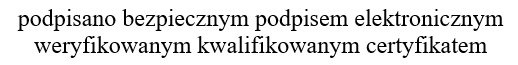 Otrzymują:1. Wójt Gminy Tuplice – ePUAP;2. A/a.Regionalny Dyrektor 
Ochrony Środowiskaw Gorzowie WielkopolskimGorzów Wlkp., 2 sierpnia 2022 r.